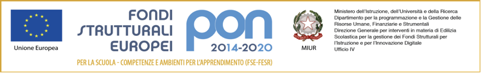 MINISTERO DELL’ISTRUZIONE DELL’UNIVERSITÀ E DELLA RICERCAISTITUTO COMPRENSIVO N. 4Via Divisione Acqui, 160 - 41122  MODENA  ☏ 059/373339  -  059/373374e-Mail: moic85100d@istruzione.it       PEC  moic85100d@pec.istruzione.it Sito WEB  www.ic4modena.edu.it Codice Fiscale  94185970368COMUNICAZIONE N. 87Modena, 22/03/2023  ALBO-SITO WEB-DOCENTI-ATA        Alla cortese attenzione dei Docenti  dell’IC4OGGETTO: CONVOCAZIONE COLLEGIO  DOCENTI IC4 Si comunica che il giorno LUNEDÌ 27 MARZO, dalle ore 17:30 alle ore 18:30 è convocato il Collegio Docenti dell’IC4 per discutere il seguente Ordine del giorno:Approvazione verbale seduta precedente Nuova individuazione tutor docente neoassunto scuola primariaDelibera PNRR "Azioni di prevenzione e contrasto alla dispersione scolastica” (progettualità)Delibera PNRR "Ambienti di apprendimento” (progettualità e definizione ambienti)Delibera PON “Realizzazione di percorsi formativi volti a favorire l’inclusione degli alunni e alunne, delle  studentesse e degli studenti provenienti dall’ Ucraina nel nuovo contesto scolastico e sociale” ( decreto del Ministro dell’istruzione e del Merito n.25 del 15 febbraio 2023 in attuazione dell’Azione “CARE” prevista dal Regolamento Europeo 2022/562 del 6 aprile 2022Comunicazioni del Dirigente Si ricorda che il Collegio si terrà in modalità on Line attraverso la piattaforma Google Meet.IL DIRIGENTE SCOLASTICOProf. Pasquale Negro“firma autografa sostituita a mezzo stampa,ai sensi dell’art. 3, comma 2 del d.lgs. n. 39/1993 “